Worksheet 2          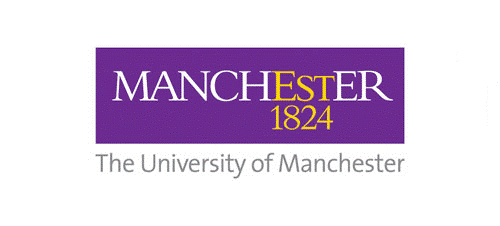 Harry Potter and the _______________ of ____________ Harry Potter and the _______________ of ____________Would your titles mean the same if we used “ -’s” instead of “of”? Does it sound weird?What does the word before “of” mean?What does the word after “of” mean?What does the whole title mean?What does the word before “of” mean?What does the word after “of” mean?What does the whole title mean?